Publicado en Madrid el 17/10/2019 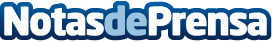 Punto de Té ofrece los 5 beneficios fundamentales de tomar té rojo Pu ErhEl té Pu erh es como se conoce en China, su lugar de origen, al conocido en España como té rojo y cuenta con una historia y una tradición asociadas que le han hecho ser una de las referencias en este sectorDatos de contacto:Punto de Té91 892 95 33Nota de prensa publicada en: https://www.notasdeprensa.es/punto-de-te-ofrece-los-5-beneficios Categorias: Nacional Nutrición Gastronomía Sociedad Consumo http://www.notasdeprensa.es